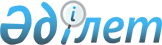 Отдельные вопросы Министерства социальной защиты населения Республики Казахстан
					
			Утративший силу
			
			
		
					Постановление Кабинета Министров Республики Казахстан от 30 июня 1993 г. 565. Утратило силу - постановлением Правительства РК от 3 августа 2005 года N 809 (P050809)



      В связи с расширением функций и изменением структуры Министерства социальной защиты населения Республики Казахстан Кабинет Министров Республики Казахстан ПОСТАНОВЛЯЕТ: 



      1. Увеличить численность работников центрального аппарата Министерства социальной защиты населения Республики Казахстан на 41 единицу за счет введения в его структуру численности работников центрального аппарата Пенсионного фонда Республики Казахстан. 



      Увеличить лимит служебных легковых автомобилей для центрального аппарата Министерства социальной защиты населения Республики Казахстан на 2 единицы. 



      Установить, что финансирование передаваемой численности работников центрального аппарата и автотранспорта осуществляется за счет средств республиканского бюджета. 



      Министерству финансов Республики Казахстан в десятидневный срок обеспечить открытие финансирования на содержание дополнительной численности и содержание автотранспорта Министерству социальной защиты населения Республики Казахстан. 



      2. Ввести дополнительно должность заместителя Министра социальной защиты населения Республики Казахстан в пределах численности центрального аппарата Министерства. 



      3. Распорядителем кредитов Пенсионного фонда Республики Казахстан считать Министерство социальной защиты населения Республики Казахстан и его органы на местах. 



      4. Рекомендовать Национальному банку Республики Казахстан дать соответствующее указание всем банкам республики об установлении строгого контроля за своевременным перечислением предприятиями, организациями и учреждениями обязательных взносов в Пенсионный фонд Республики Казахстан одновременно с получением ими средств на заработную плату. 



      5. Правлению Пенсионного фонда Республики Казахстан обеспечить разработку и принятие документов, необходимых для аккумулирования средств Пенсионного фонда Республики Казахстан и дальнейшего оперативного их перераспределения потребителям, расходы которых превышают их доходы, в части использования средств Пенсионного фонда Республики Казахстан. 



      6. Принять к сведению, что по согласованию с главами областных, Алматинской и Ленинской городских администраций финансирование переданных управлениям социальной защиты населения Республики Казахстан органов управления филиалов Пенсионного фонда осуществляется за счет средств местных бюджетов без сокращения штатной численности передаваемого аппарата. 



      7. Министерству науки и новых технологий предусматривать выделение Министерству социальной защиты населения Республики Казахстан вычислительной и оргтехники для создания единой сети по учету контингента, нуждающегося в государственной поддержке, оперативного контроля за выплатами государственных пособий и решения вопросов пенсионного обеспечения. 



      8. Министерству экономики Республики Казахстан предусматривать годовыми планами-прогнозами выделение жилья работникам Министерства социальной защиты населения Республики Казахстан. 




  Премьер-министр

 Республики Казахстан

					© 2012. РГП на ПХВ «Институт законодательства и правовой информации Республики Казахстан» Министерства юстиции Республики Казахстан
				